__________’s Day of ZONES__________’s Day of ZONES__________’s Day of ZONES__________’s Day of ZONESBlue Zone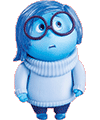 Green Zone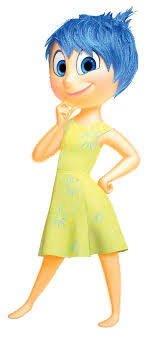 Yellow Zone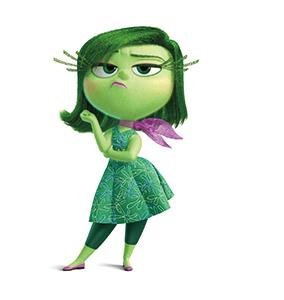 Red Zone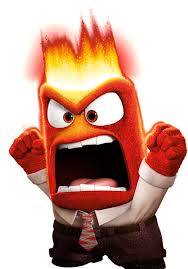 When this happens…When this happens…When this happens…When this happens…I might feel…I might feel…I might feel…I might feel…I might look/sound like…I might look/sound like…I might look/sound like…I might look/sound like…I can…I can…I can…I can…